【外贸函电（日语）】【Foreign Trade Correspondence（Japanese）】基本信息课程代码：【2140014】课程学分：【2】面向专业：【日语本科】课程性质：【系级选修课】开课院系：国际教育学院日语教学中心使用教材：教材【《新编国际商务日与写作》，刘肖云、龚 辰编著 南开大学出版社】参考书目【《国际商务日语函电》，张新华著；中国商务出版社；《日语外贸函电》，陈世华、任犹龙主编；天津大学出版社；《外贸日语函电》，刘金举主编；北京语言大学出版社；】课程网站网址：http://www.gench.edu.cn先修课程：【基础日语Ⅲ，0020013（10）】二、课程简介《外贸日语函电》是日语学科专业必修课之一。在经历了改革开放四十多年的今天，中国经济国际化程度越来越高，对外贸易的比重越来越大，其中，对日贸易在中国整个对外贸易中占有很大比重，在可预见的将来这种趋势将会长期持续下去，因此我国对涉日贸易的人才需求也将越来越多，要求也会越来越高。针对这种对外贸人才的需求，结合学校教育的特点，本课程从对日贸易的实践出发，力求使学生熟悉掌握对日贸易的基本流程和专业术语，能够用日语书写各个贸易阶段的函电、文书，训练学生从日语角度来考虑基本的贸易问题，养成用日语思维的习惯，从而使学生初步具备对日贸易工作的基本能力。当然，一个合格的外贸工作人员，除了在学校要掌握扎实的理论基础知识外，更重要的是在业务实践中，不断地锻炼提高。显示更多显示更少三、选课建议本课程适合本科日语专业三年级第一学期开设。四、课程与专业毕业要求的关联性备注：LO=learning outcomes（学习成果）五、课程目标/课程预期学习成果六、课程内容本学期内容共分为两个部分：商务文件的写作基础知识。第二部分是外贸函件写作，按照各种需要来进行讲授。每周一课，共2学时。每周的具体内容由5-6篇例文及练习部分构成，每篇例文又由写法要点、相关语句和练习组成。七、实践环节各阶段名称及基本要求八、评价方式与成绩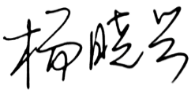 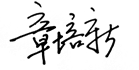 撰写人：   	    系主任审核签名：         审核时间：2023.9.10专业毕业要求专业毕业要求关联L01：①爱党爱国，坚决拥护党的领导，热爱祖国的大好河山、悠久历史、灿烂文化，自觉维护民族利益和国家尊严。L01：②遵纪守法，增强法律意识，培养法律思维，自觉遵守法律法规、校纪校规。L01：③奉献社会，富有爱心，懂得感恩，自觉传承和弘扬雷锋精神，具有服务社会的意愿和行动，积极参加志愿者服务。●L01：④诚信尽责，为人诚实，信守承诺，勤奋努力，精益求精，勇于担责。L01：⑤爱岗敬业，热爱所学专业，勤学多练，锤炼技能。熟悉本专业相关的法律法规，在实习实践中自觉遵守职业规范，具备职业道德操守。LO2-①：-1能听懂正常语速下的日语对话，根据语调和重音理解说话者的意图，能听懂语段内容，并提取信息和观点。LO2-①：-2掌握正确的发音，能够使用日语进行交流与表达。LO2-①：-3掌握日语阅读技能，包括细读、泛读、评读等能力，提高分析归纳、推理检验等逻辑思维能力。LO2-①：-4了解日语写作的基础知识，摆脱汉语的思维方式，用地道的日语进行表情达意，具备必要的应用文写作技能。●LO2-①：-5了解并掌握翻译技巧，了解不同文体的语言特点和翻译方法，能使用中日两种语言进行各种翻译活动。LO2-②：-1了解语言学的一般理论，以及语言学研究的发展与现状。LO2-②：-2透彻分析日语语素、词汇及语法结构，能对语法现象进行分析归纳与总结。LO2-②：-3了解日本文学史上不同时期的重要作家及其代表作品。LO2-②：-4具备阅读、欣赏、理解日本文学原著的能力，掌握文学批评的基本知识和方法。LO2-③：-1了解日本文化、社会和风土人情，认识中日文化差异。LO2-③：-2具有跨文化交际能力，掌握有效的认知、调控、交际策略和跨文化理解能力。LO2-④：-1掌握商务相关的基本理论知识，国家对外贸易方针、政策以及具备国际商务实务操作的技能和素质。LO2-④：-2能够使用日语语言处理商务活动中的常规业务，能用中日文双语撰写外贸函电，填写国际贸易的单证，起草外贸合同。●LO3：①倾听他人意见、尊重他人观点、分析他人需求。LO3：②应用书面或口头形式，阐释自己的观点，有效沟通。LO4：①能根据需要确定学习目标，并设计学习计划。LO4：②能搜集、获取达到目标所需要的学习资源，实施学习计划、反思学习计划、持续改进，达到学习目标。LO5：①身体健康，具有良好的卫生习惯，积极参加体育活动。LO5：②心理健康，学习和参与心理调适各项活动，耐挫折，能承受学习和生活中的压力。LO5：③懂得审美，有发现美、感受美、鉴赏美、评价美、创造美的能力。LO5：④热爱劳动，具有正确的劳动观念和态度，热爱劳动和劳动人民，养成劳动习惯。LO5：⑤持续发展，具有爱护环境的意识，与自然和谐相处的环保理念与行动；具备终生学习的意识和能力。LO6：①在集体活动中能主动担任自己的角色，与其他成员密切合作，善于自我管理和团队管理，共同完成任务。LO6：②有质疑精神，能有逻辑的分析与批判。LO6：③能用创新的方法或者多种方法解决复杂问题或真实问题。●LO6：④了解行业前沿知识技术。LO7：①能够根据需要进行专业文献检索。LO7：②能够使用适合的工具来搜集信息，并对信息加以分析、鉴别、判断与整合。LO7：③熟练使用计算机，掌握常用办公软件。L08：①具备外语表达沟通能力，达到本专业的要求。L08：②理解其他国家历史文化，有跨文化交流能力。L08：③有国际竞争与合作意识。●序号课程预期学习成果课程目标（细化的预期学习成果）教与学方式评价方式1LO13奉献社会：具有服务企业、服务社会的意愿和行为能力。通过课上知识点的讲解和课后作业的实际操练，使学生具备书写商务文书的能力，能够服务于企业与社会课堂提问课后作业仿写发表2L0214了解日语写作的基础知识，摆脱汉语的思维方式，用地道的日语进行表情达意，具备必要的应用文写作技能。教师讲授商务文件的基本格式，书写要点；通过阅读多篇例文，要求学生掌握写作格式；课堂提问课后作业仿写发表3LO241掌握商务相关的基本理论知识，国家对外贸易方针、政策以及具备国际商务实务操作的技能和素质。教师讲授外贸相关知识，结合课本的各类商务信函、文件，让学生实际操练写法；课堂提问课后作业仿写发表3LO242能够使用日语语言处理商务活动中的常规业务，能用中日文双语撰写外贸函电，填写国际贸易的单证，起草外贸合同。教师讲授商务文件的基本格式，书写要点；通过阅读多篇例文，要求学生掌握写作格式；课堂提问课后作业仿写发表单元课时课时内容构成知识能力要求教学难点单元理论实践内容构成知识能力要求教学难点102例文能够使用日语语言处理商务活动中的常规业务，能用中日文双语掌握例文的格式，写法。会模仿例文的格式写一篇同类别的商务文书。102写法要点教师讲授外贸相关知识，结合课本的各类商务信函、文件，让学生实际操练写法理解该商务文书的书写目的，关键和注意点。202相关语句教师讲授外贸相关知识，结合课本的各类商务信函、文件，让学生实际操练了解该商务文书中可能出现的语句，会举一反三加以运用。202练习组成通过课上知识点的讲解和课后作业的实际操练，使学生具备书写商务文书的能力通过练习考查本课知识掌握情况。序号各阶段名称实践主要内容天数/周数备注1外贸日语函电实践1 “ビジネス文書の基礎知識” 2周2外贸日语函电实践2“見積依頼”＆“取引関係確立”2周3外贸日语函电实践3“発注”＆“受注”2周4外贸日语函电实践4　“成約”＆“付保手続き”2周5外贸日语函电实践5“船積”＆“船積通知”2周6外贸日语函电实践6“決済（１）”――為替手形2周7外贸日语函电实践7　“決済（２）”——－“小切手”2周8外贸日语函电实践8　“保険”＆“クレーム”2周总评构成（1+X）评价方式占比X1平时成绩（单元测试成绩+课堂表现等）15%X2平时成绩（单元测试成绩+课堂表现等）10%X3平时成绩（单元测试成绩+课堂表现等）15%X4期末大作业60%